Иона глава 4	Иона боялся Божьей милости.	Божья неудержимая благодать.	“Мне ли не пожалеть Ниневии, города великого?”Заключение“Бог всегда был более привержен достижению всего мира, чем Его собственный народ” (Promises Made)План изучения книги Михея Михей 1-2 – Суд грядет.Михей 3-5 – Но остаток будет спасен благодаря грядущему царюМихей 6-7 – Поэтому покайтесь и будете спасены.План изучения книги Иона Иона 1:1-16 – Яхве спасет тех, кто не знает Его. Иона 1:17-2:10 – Яхве спасает тех, кто непослушен Ему.Иона 3 – Яхве спасает тех, кто бунтует против Него.Иона 4 – Иона должен получить урок о сердце, полном милости, которая изливается в спасении.Тематические семинары—Ветхий завет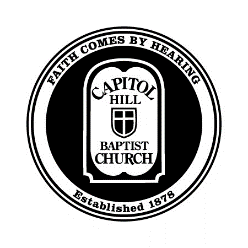 Занятие 19: Иона и МихейМИХЕЙКонтекстКонец 8го века до н.э.Ассирия готовится к вторжению в Израиль и вскоре совершает это вторжениеПадение ИзраиляНо Яхве дает надежду для будущегоТема Бог будет судить всех людей; но он спасет остаток через будущего царя.  Стиль“Коломна стоит колом» или «Ворон из Воронежа»Бог хочет, чтобы все беззаконие было осуждено 	Михей 1:3	Евреям 3:12-13Бог хочет, чтобы Его народ был восстановлен 	Пример надежды после суда: 4:6-8	Обещание правителя: 5:1-5Бог хочет, чтобы Его характер был известен всем 	Признание Его главенства (4:1-3)	Воспоминание о Его праведности (глава 6)	Проявление Его милости (6:18-10)Что значит «покаяться»?ИОНА КонтекстНачало-середина 8го века до н.э.Ассирийцы были врагами Израиля долгое времяИона пророчествовал и раньше (4 царств 14)Тема Спасение для всех народов—это суверенный труд Яхве.Что есть книга Ионы?Аллегория? Причта? Миф?Иона, глава 1Кто следует за Богом?  Иона?  Моряки-язычники?Иона, глава 2Покаяние ИоныИона, глава 3	Иона проповедует только о суде, но не о покаянии.	Ниневитяне раскаиваются (3:5)	Царь раскаивается (3:6)	Контраст между Ионой и ниневитянами